ПРИКАЗ«22» августа 2022 года									№ 111/0О назначении классных руководителей на 2022 - 2023 учебный год В соответствии со статьей 28 Федерального закона от 29.12.2012 № 27Э-ФЗ «Об образовании в Российской Федерации», постановлением Правительства Российской Федерации от 26.12.2017 № 1642 «Об утверждении государственной программы Российской Федерации «Развитие образования» (внесены изменения постановлением от 04.04.2020 № 448), на основании согласий педагогических работников и с целью организации учебно-воспитательной работы классных коллективов, ПРИКАЗЫВАЮ:Назначить классными руководителями на 2022 - 2023 учебный год следующих педагогических работников:Секретарю ознакомить с приказом указанных лиц и разместить приказ на сайте гимназии.Контроль исполнения приказа оставляю за собой.Директор ЧОУ «ПравославнаяГимназия Серафима Саровского»			_____	________	Н.И. ПшиковаС приказом ознакомлены:Зам. директора по УВР					_____	________	А.В. Затолокина								_______________А.С. Вдовкина								_______________Е.Б. Логунова								_______________Т.Н. Смирнова								_______________О.М. Дитц								_______________В.Н. Сергеева								_______________Л.И. Надеева								_______________В.В. Романова								_______________Г.А. Щицына								_______________Е.С. Теедемаа№ФИОкласскабинет1Логунова Елена Борисовна11102Смирнова Татьяна Николаевна23073Дитц Ольга Михайловна32144Сергеева Валентина Николаевна43055Надеева Лариса Ивановна53026Романова Валентина Васильевна62037Затолокина Александра Владимировна72138Щицына Галина Александровна83089Вдовкина Анастасия Сергеевна931210Теедемаа Евгения Степановна1020711Теедемаа Евгения Степановна11207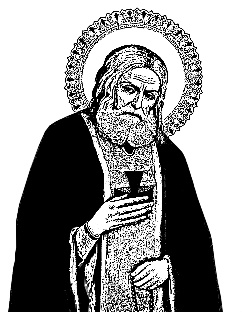 